NOTES:  Fragrance Load is 25%Palo Santo Reed Diffuser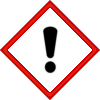 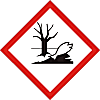 Warning:Causes serious eye irritation.  Toxic to aquatic life with long lasting effects.Avoid release to the environment.  Wear eye protection.  IF IN EYES:  Rinse cautiously with water for several minutes.  Remove contact lenses, if present and easy to do. Continue rinsing. If eye irritation persists: Get medical advice/attention.  Collect spillage.  Dispose of contents/container to approved disposal site in accordance with local regulations.Contains 2,4-Dimethyl-3-cyclohexen-1-carboxaldehyde, 4-tert-Butylcyclohexyl acetate, Acetyl cedrene, Dihydroeugenol, Eucalyptol, Lauraldehyde, Linalyl acetate, Methylunddecanal, Tetrahydrolinalool, alpha-Pinene, beta-Pinene, l-Limonene. May produce an allergic reactionCompany Name, Company Address, Company Telephone Number